
Пресс-релиз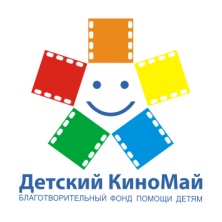  БЛАГОТВОРИТЕЛЬНАЯ АКЦИЯ«МАГИЯ КИНО»Таганрог, 22 марта, 2018Благотворительный фонд помощи детям «Детский КиноМай» при поддержке социальных партнеров: БФ «Система», ООО «Газпром МежРегионГаз Ростов-на-Дону», ПАО «Мобильные ТелеСистемы», БФ «Детский мир», ЗАО «Степ Пазл» и содействии Правительства Ростовской области, Администрации города Таганрога проводит 22 марта  благотворительную акцию в городе Таганроге в рамках V детского благотворительного кинофорума “МАГИЯ КИНО”.   В пятый раз творческая группа БФ «Детский КиноМай» приезжает на гостеприимную ростовскую землю в начале теплых весенних дней! Уже стало традицией, что в дни детского благотворительного кинофорума «Магия кино» (даты проведения 20-24 марта), проходящего в Ростове-на-Дону, творческая группа КиноМая посетит город  Таганрог. Программа однодневной поездки включает в себя бесплатные кинопоказы, актерский, вокальный, литературный мастер-классы и мастер-класс по изготовлению сценических кукол. Будет оказана адресная материальная помощь двум детским социальным учреждениям города. Дому ребенка специализированному, Социальному приюту для детей и подростков, а также Центральной городской детской  библиотеке имени М.Горького.Площадками для мероприятий кинофорума стали: Городской дом культуры, Молодежный центр, Дворец молодёжи, Центральная городская детская библиотека имени М. Горького.   Насыщенная программа кинофорума начнется с показа новых фильмов анимационной студии «Пчела», адресованных самой маленькой аудитории юных зрителей. Зрители постарше смогут оценить новый комедийный фильм «МиШура» (2016, 14+, режиссер Лилия Трофимова) и обсудить его с продюсером и исполнителем главной роли Сергеем Колешня. Зрителям всех возрастов будет интересен приключенческий фильм Игоря Перина «В небо за мечтой» (6+, 2017), отмеченный в 2017 году наградой Нижегородского благотворительного кинофестиваля «Детский КиноМай».   Литературный мастер-класс «Как снимается кино» проведет сценарист, продюсер Анна Пендраковская. Секретами вокального мастерства поделится певица и актриса Яна Леонтьева. Актерский мастер-класс проведет актер, продюсер, руководитель детской театральной студии Сергей Колешня. Заслуженный артист РФ, актер театра кукол имени Сергея Образцова Анатолий Вещиков на своем авторском мастер-классе «Шоу для двух рук» поможет изготовить сценические куклы, расскажет о возможностях театральных кукол, выполненных в разных техниках.   Откроется насыщенная программа кинофорума творческой встречей со всей актерской делегацией КиноМая. Контактный телефон: +7(985) 786-2107, пресс-секретарь БФ «Детский КиноМай» Ирина Мелетина.